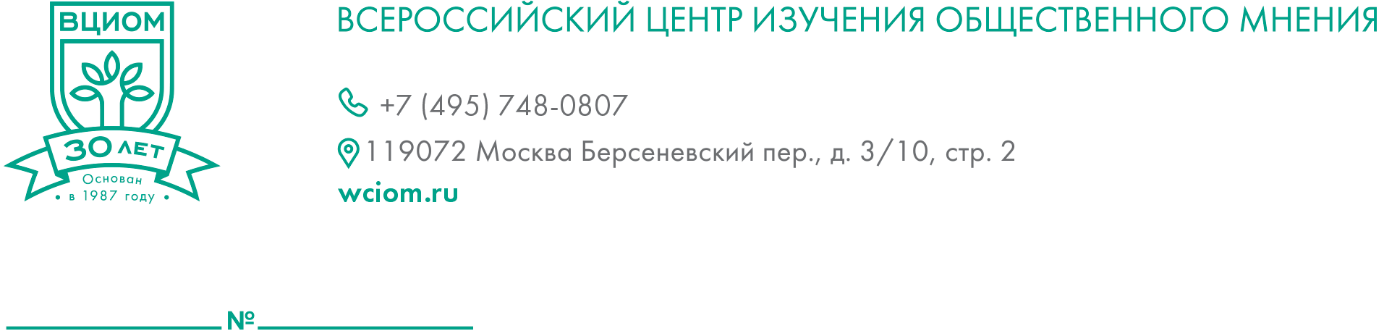 ПРОДУКТОВЫЕ ТОРГОВЫЕ СЕТИ: ОЦЕНКИ И ЗАПРОСЫБольшинство россиян отмечают более интересные бонусные и скидочные программы, широкий ассортимент и гибкие цены в продуктовых торговых сетях по сравнению с небольшими местными магазинами.МОСКВА, 30 мая 2018 г. Всероссийский центр изучения общественного мнения (ВЦИОМ) и Центр социального проектирования «Платформа» представляют данные исследования о потребительском поведении граждан страны. Сетевые магазины остаются наиболее распространенным местом приобретения продуктов: 72% опрошенных отметили, что большую часть еды покупают именно там. Среди жителей Москвы и Санкт-Петербурга, других «миллионников» эта доля достигает 83-84%. Более половины всех опрошенных (60%) «закупаются» в федеральных торговых сетях регулярно (среди москвичей и петербуржцев – 79%). Реже россияне ходят в несетевые продуктовые магазины у дома (33%), на постоянно работающие рынки (20%) или покупают продукцию у фермеров (11%).В сравнении с местными сетями федеральный ритейл, по оценкам респондентов, предлагает гражданам более привлекательные бонусные и скидочные программы (84%), широкий ассортимент продукции (81%) и более низкие цены (58%). По качеству обслуживания покупателя разница не так заметна: 42% считают, что качество обслуживания выше в федеральных сетях, 30% - в местных магазинах, 21% не видят существенных различий.Продукты, произведенные преимущественно в своем регионе, выбирают 47% покупателей, 29% опрошенных в равной степени покупают продукцию местного производства и продукцию из других регионов. Только 19% опрошенных говорят, что не обращают внимание на место производства. По оценкам 56% респондентов, местная продукция в достаточном объеме представлена в федеральных сетевых магазинах (обратного мнения придерживаются 34%). Распространение магазинов федеральных торговых сетей в своем регионе поддерживают 65% опрошенных, против - 16% респондентов. Что касается развития местного продуктового ритейла, то его перспективы респонденты связывают, прежде всего, с предоставлением торговых площадок фермерам (39%), расширением ассортимента и повышением качества услуг (38%), акцентом на продукции региональных производителей (33%). В целом же 44% россиян отмечают положительные изменения в сфере продуктового ритейла за последние 5 лет, связанные, в первую очередь, с увеличением ассортимента продуктов в целом и отечественной продукции в частности, а также акций и скидок. Данные опроса комментирует генеральный директор Центра социального проектирования «Платформа» Алексей Фирсов: «Данное исследование было мотивированно тем, что развитие сетевой торговли в регионах может существенно менять экономическую среду, стандарты потребления, характер отношений между участниками рынка.  Это сложный процесс: социальное развитие, преимущества новых форматов идут вместе с появлением напряжённости между местными сетями и федеральным бизнесом. Мы стремились найти формы гармонизации интересов всех участников рынка».Всероссийский опрос «ВЦИОМ-Спутник» проведен 12, 17 апреля 2018 г. по заказу Центра социального проектирования «Платформа». В опросе принимают участие россияне в возрасте от 18 лет. Метод опроса – телефонное интервью по стратифицированной двухосновной случайной выборке стационарных и мобильных номеров объемом 2000 респондентов. Выборка построена на основе полного списка телефонных номеров, задействованных на территории РФ. Данные взвешены на вероятность отбора и по социально-демографическим параметрам. Для данной выборки максимальный размер ошибки с вероятностью 95% не превышает 2,2%.  Помимо ошибки выборки смещение в данные опросов могут вносить формулировки вопросов и различные обстоятельства, возникающие в ходе полевых работ.Обращаем Ваше внимание: При использовании материалов сайта http://www.wciom.ru или рассылки ВЦИОМ, ссылка на источник (или гиперссылка для электронных изданий) обязательна.На Ваш взгляд как покупателя, в целом как изменилась ситуация в сфере торговли продуктами питания за последние 5 лет? (закрытый вопрос, один ответ, % от всех опрошенных)На Ваш взгляд как покупателя, в целом как изменилась ситуация в сфере торговли продуктами питания за последние 5 лет? (закрытый вопрос, один ответ, % от всех опрошенных)Все опрошенныеОднозначно/ Скорее улучшилась44Однозначно/ Скорее ухудшилась35Не изменилась15Затрудняюсь ответить6Какие наиболее значимые улучшения в сфере торговли для Вас как для покупателя Вы бы отметили? (закрытый вопрос, не более 2-х ответов, % от общей выборки)Какие наиболее значимые улучшения в сфере торговли для Вас как для покупателя Вы бы отметили? (закрытый вопрос, не более 2-х ответов, % от общей выборки)Все опрошенныеУвеличился ассортимент продуктов21Стало больше продуктов отечественного производства18Стало больше акций и скидок15Повысилось качество обслуживания и сервис11Появилось много новых магазинов10Выросло качество продуктов9Замедлился рост цен4Появилась возможность покупать продукты онлайн4Никакие1Другое 2Затрудняюсь ответить1Не отвечали на вопрос56Какие наиболее значимые ухудшения в сфере торговли для Вас как для покупателя Вы бы отметили? (закрытый вопрос, не более 2-х ответов, % от общей выборки)Какие наиболее значимые ухудшения в сфере торговли для Вас как для покупателя Вы бы отметили? (закрытый вопрос, не более 2-х ответов, % от общей выборки)Все опрошенныеРост цен26Ухудшилось качество продуктов23Стало меньше продуктов отечественного производства7Ухудшилось качество обслуживания и сервис5Уменьшился ассортимент продуктов4Закрылось много магазиновB433Стало меньше акций и скидок2Другое1Затрудняюсь ответить0Не отвечали на вопрос65Где Ваша семья покупает большую часть продуктов? (закрытый вопрос, не более 2-х ответов, % от всех опрошенных)Где Ваша семья покупает большую часть продуктов? (закрытый вопрос, не более 2-х ответов, % от всех опрошенных)Где Ваша семья покупает большую часть продуктов? (закрытый вопрос, не более 2-х ответов, % от всех опрошенных)Где Ваша семья покупает большую часть продуктов? (закрытый вопрос, не более 2-х ответов, % от всех опрошенных)Где Ваша семья покупает большую часть продуктов? (закрытый вопрос, не более 2-х ответов, % от всех опрошенных)Где Ваша семья покупает большую часть продуктов? (закрытый вопрос, не более 2-х ответов, % от всех опрошенных)Где Ваша семья покупает большую часть продуктов? (закрытый вопрос, не более 2-х ответов, % от всех опрошенных)Где Ваша семья покупает большую часть продуктов? (закрытый вопрос, не более 2-х ответов, % от всех опрошенных)Все опрошенныеМосква и Санкт-ПетербургГорода-миллионники500-950  тыс. жителей100–500 тыс.Менее 100 тыс.СёлаВ магазине, принадлежащем торговой сети72838477757852В магазинах у дома, которые не относятся к торговым сетям33302224313147На постоянно действующих рынках20112820291714У фермеров или в магазинах, торгующих фермерской продукцией119121781211На рынках выходного дня, работающих только по выходным7488497Онлайн в интернете2212241Другое 4411229Затрудняюсь ответить1110210Скажите, как часто Вы совершаете покупки в магазинах федеральных торговых сетей? Например, «Магнит», «Перекресток», «Лента», «Ашан», «Карусель», «Метро», «Пятерочка» или других? (закрытый вопрос, один ответ, % от всех опрошенных)Скажите, как часто Вы совершаете покупки в магазинах федеральных торговых сетей? Например, «Магнит», «Перекресток», «Лента», «Ашан», «Карусель», «Метро», «Пятерочка» или других? (закрытый вопрос, один ответ, % от всех опрошенных)Скажите, как часто Вы совершаете покупки в магазинах федеральных торговых сетей? Например, «Магнит», «Перекресток», «Лента», «Ашан», «Карусель», «Метро», «Пятерочка» или других? (закрытый вопрос, один ответ, % от всех опрошенных)Скажите, как часто Вы совершаете покупки в магазинах федеральных торговых сетей? Например, «Магнит», «Перекресток», «Лента», «Ашан», «Карусель», «Метро», «Пятерочка» или других? (закрытый вопрос, один ответ, % от всех опрошенных)Скажите, как часто Вы совершаете покупки в магазинах федеральных торговых сетей? Например, «Магнит», «Перекресток», «Лента», «Ашан», «Карусель», «Метро», «Пятерочка» или других? (закрытый вопрос, один ответ, % от всех опрошенных)Скажите, как часто Вы совершаете покупки в магазинах федеральных торговых сетей? Например, «Магнит», «Перекресток», «Лента», «Ашан», «Карусель», «Метро», «Пятерочка» или других? (закрытый вопрос, один ответ, % от всех опрошенных)Скажите, как часто Вы совершаете покупки в магазинах федеральных торговых сетей? Например, «Магнит», «Перекресток», «Лента», «Ашан», «Карусель», «Метро», «Пятерочка» или других? (закрытый вопрос, один ответ, % от всех опрошенных)Скажите, как часто Вы совершаете покупки в магазинах федеральных торговых сетей? Например, «Магнит», «Перекресток», «Лента», «Ашан», «Карусель», «Метро», «Пятерочка» или других? (закрытый вопрос, один ответ, % от всех опрошенных)Все опрошенныеМосква и Санкт-ПетербургГорода-миллионники500-950  тыс. жителей100–500 тыс.Менее 100 тыс.СёлаРегулярно60797265626339Время от времени21141721191830Крайне редко134710111224Никогда не совершал(а) покупки в таких магазинах3122445Никогда не был(а) в таких магазинах, не было возможности совершить там покупку2002332Затрудняюсь ответить1220100Скажите, Вы лично поддерживаете или не поддерживаете распространение в вашем регионе магазинов федеральных торговых сетей? (закрытый вопрос, один ответ, % от всех опрошенных)Скажите, Вы лично поддерживаете или не поддерживаете распространение в вашем регионе магазинов федеральных торговых сетей? (закрытый вопрос, один ответ, % от всех опрошенных)Все опрошенныеСкорее поддерживаю65Скорее НЕ поддерживаю16Мне все равно10Затрудняюсь ответить9Сейчас я зачитаю несколько суждений и попрошу Вас ответить, в какой степени Вы с ними согласны или не согласны (закрытый вопрос, один ответ по каждой строке, % от всех опрошенных)Сейчас я зачитаю несколько суждений и попрошу Вас ответить, в какой степени Вы с ними согласны или не согласны (закрытый вопрос, один ответ по каждой строке, % от всех опрошенных)Сейчас я зачитаю несколько суждений и попрошу Вас ответить, в какой степени Вы с ними согласны или не согласны (закрытый вопрос, один ответ по каждой строке, % от всех опрошенных)Сейчас я зачитаю несколько суждений и попрошу Вас ответить, в какой степени Вы с ними согласны или не согласны (закрытый вопрос, один ответ по каждой строке, % от всех опрошенных)Сейчас я зачитаю несколько суждений и попрошу Вас ответить, в какой степени Вы с ними согласны или не согласны (закрытый вопрос, один ответ по каждой строке, % от всех опрошенных)Скорее согласенСкорее не согласенНет существенной разницыЗатрудняюсь ответитьВ магазинах федеральных сетей более интересные бонусные программы, скидки и акции, чем в местных84646В магазинах федеральных сетей шире ассортимент с разным уровнем цен, рассчитанных на «разный кошелек», чем в местных81946В магазинах федеральных сетей цены ниже, чем в местных магазинах5822119В магазинах федеральных сетей качество обслуживания лучше, чем в местных магазинах: удобно расположены товары и т.п.4230217Как Вы считаете, в каком направлении нужно развиваться местным магазинам или местным торговым сетям, чтобы быть более привлекательными для покупателей и конкурировать с магазинами федеральных сетей? (закрытый вопрос, не более 2-х ответов, % от всех опрошенных)Как Вы считаете, в каком направлении нужно развиваться местным магазинам или местным торговым сетям, чтобы быть более привлекательными для покупателей и конкурировать с магазинами федеральных сетей? (закрытый вопрос, не более 2-х ответов, % от всех опрошенных)Как Вы считаете, в каком направлении нужно развиваться местным магазинам или местным торговым сетям, чтобы быть более привлекательными для покупателей и конкурировать с магазинами федеральных сетей? (закрытый вопрос, не более 2-х ответов, % от всех опрошенных)Как Вы считаете, в каком направлении нужно развиваться местным магазинам или местным торговым сетям, чтобы быть более привлекательными для покупателей и конкурировать с магазинами федеральных сетей? (закрытый вопрос, не более 2-х ответов, % от всех опрошенных)Как Вы считаете, в каком направлении нужно развиваться местным магазинам или местным торговым сетям, чтобы быть более привлекательными для покупателей и конкурировать с магазинами федеральных сетей? (закрытый вопрос, не более 2-х ответов, % от всех опрошенных)Как Вы считаете, в каком направлении нужно развиваться местным магазинам или местным торговым сетям, чтобы быть более привлекательными для покупателей и конкурировать с магазинами федеральных сетей? (закрытый вопрос, не более 2-х ответов, % от всех опрошенных)Как Вы считаете, в каком направлении нужно развиваться местным магазинам или местным торговым сетям, чтобы быть более привлекательными для покупателей и конкурировать с магазинами федеральных сетей? (закрытый вопрос, не более 2-х ответов, % от всех опрошенных)Все опрошенные18-24 года25-34 года35-44 года45-59 лет60 лет и старшеПредоставлять внутри магазинов площади, на которых фермеры могут торговать своей продукцией392841403642Расширять ассортимент и повышать качество услуг385544393928Предлагать больше продукции местных производителей332732313735Развивать направление торговли экопродуктами121212121112Открывать отделы кулинарии, готового питания91812788Продавать продукты через интернет365431Ничего не надо делать220233Другое725889Затрудняюсь ответить7277510Можете ли Вы сказать о себе, что Вы предпочитаете продукты питания местных производителей, выращенных или произведенных в вашем регионе? (закрытый вопрос, один ответ, % от всех опрошенных)Можете ли Вы сказать о себе, что Вы предпочитаете продукты питания местных производителей, выращенных или произведенных в вашем регионе? (закрытый вопрос, один ответ, % от всех опрошенных)Можете ли Вы сказать о себе, что Вы предпочитаете продукты питания местных производителей, выращенных или произведенных в вашем регионе? (закрытый вопрос, один ответ, % от всех опрошенных)Можете ли Вы сказать о себе, что Вы предпочитаете продукты питания местных производителей, выращенных или произведенных в вашем регионе? (закрытый вопрос, один ответ, % от всех опрошенных)Можете ли Вы сказать о себе, что Вы предпочитаете продукты питания местных производителей, выращенных или произведенных в вашем регионе? (закрытый вопрос, один ответ, % от всех опрошенных)Можете ли Вы сказать о себе, что Вы предпочитаете продукты питания местных производителей, выращенных или произведенных в вашем регионе? (закрытый вопрос, один ответ, % от всех опрошенных)Можете ли Вы сказать о себе, что Вы предпочитаете продукты питания местных производителей, выращенных или произведенных в вашем регионе? (закрытый вопрос, один ответ, % от всех опрошенных)Все опрошенные18-24 года25-34 года35-44 года45-59 лет60 лет и старшеДа, выбираю преимущественно продукты, произведенные в моей области/крае473445484950Нет, покупаю преимущественно привезенные продукты из других регионов425742Покупаю одинаково и местные, и привезенные продукты293531292726Не обращаю внимание на место производства192819151920Затрудняюсь ответить110112Как Вы считаете, на сегодняшний день в магазинах федеральных торговых сетей вашего города/ населенного пункта достаточно или недостаточно представлены продукты питания местных (региональных) производителей? (закрытый вопрос, один ответ, % от всех опрошенных)Как Вы считаете, на сегодняшний день в магазинах федеральных торговых сетей вашего города/ населенного пункта достаточно или недостаточно представлены продукты питания местных (региональных) производителей? (закрытый вопрос, один ответ, % от всех опрошенных)Как Вы считаете, на сегодняшний день в магазинах федеральных торговых сетей вашего города/ населенного пункта достаточно или недостаточно представлены продукты питания местных (региональных) производителей? (закрытый вопрос, один ответ, % от всех опрошенных)Как Вы считаете, на сегодняшний день в магазинах федеральных торговых сетей вашего города/ населенного пункта достаточно или недостаточно представлены продукты питания местных (региональных) производителей? (закрытый вопрос, один ответ, % от всех опрошенных)Как Вы считаете, на сегодняшний день в магазинах федеральных торговых сетей вашего города/ населенного пункта достаточно или недостаточно представлены продукты питания местных (региональных) производителей? (закрытый вопрос, один ответ, % от всех опрошенных)Как Вы считаете, на сегодняшний день в магазинах федеральных торговых сетей вашего города/ населенного пункта достаточно или недостаточно представлены продукты питания местных (региональных) производителей? (закрытый вопрос, один ответ, % от всех опрошенных)Как Вы считаете, на сегодняшний день в магазинах федеральных торговых сетей вашего города/ населенного пункта достаточно или недостаточно представлены продукты питания местных (региональных) производителей? (закрытый вопрос, один ответ, % от всех опрошенных)Как Вы считаете, на сегодняшний день в магазинах федеральных торговых сетей вашего города/ населенного пункта достаточно или недостаточно представлены продукты питания местных (региональных) производителей? (закрытый вопрос, один ответ, % от всех опрошенных)Все опрошенныеМосква и Санкт-ПетербургГорода-миллионники500-950  тыс. жителей100–500 тыс.Менее 100 тыс.СёлаДостаточно/ Скорее достаточно56636056565651Недостаточно/ Скорее недостаточно34283534343435У нас нет федеральных сетевых магазинов4002559Затрудняюсь ответить6958555